ДЕРЖАВНИЙ ВИЩИЙ НАВЧАЛЬНИЙ ЗАКЛАД«УЖГОРОДСЬКИЙ НАЦІОНАЛЬНИЙ УНІВЕРСИТЕТ» ФІЗИЧНИЙ ФАКУЛЬТЕТКафедра твердотільної електроніки та інформаційної безпеки«ЗАТВЕРДЖУЮ»Декан фізичного факультету_____________ /Лазур В.Ю./«____» _____________ 20___ рокуРОБОЧА ПРОГРАМА НАВЧАЛЬНОЇ ДИСЦИПЛІНИМЕТОДИ ПОБУДОВИ ТА АНАЛІЗУ КРИПТОСИСТЕМУжгород 2023Робоча програма навчальної дисципліни «Методи побудови та аналізу криптосистем» для здобувачів вищої освіти галузі знань 12 Інформаційні технології спеціальності 125 Кібербезпека та захист інформації освітньої програми Безпека інформаційних і комунікаційних систем. Розробник:  Мисло Ю.М., к.ф.-м.н., доцент кафедри твердотільної електроніки та інформаційної безпеки Пагіря М.М., д.ф.-м.н., професор кафедри твердотільної електроніки та інформаційної безпекиРобочу програму розглянуто та затверджено на засіданні кафедри твердотільної електроніки та інформаційної безпекипротокол №____ від «____» ______________ 2023 р. Завідувач кафедри _______________ проф. Різак В.М.Схвалено науково-методичною комісією фізичного факультету протокол № ____ від «____» ___________ 2023 р.
Голова науково-методичної комісії _____________ Карбованець М.І.Мисло Ю.М., Пагіря М.М., 2023 р.  ДВНЗ «Ужгородський національний університет», 2023 р. 1. ОПИС НАВЧАЛЬНОЇ ДИСЦИПЛІНИ2. МЕТА НАВЧАЛЬНОЇ ДИСЦИПЛІНИМетою вивчення навчальної дисципліни “Методи побудови та аналізу криптосистем”є формування у студентів знань і навичок щодо базових питань з криптоаналізу і необхідний для його засвоєння математичний апарат.Відповідно до освітньої програми, вивчення дисципліни сприяє формуванню у здобувачів вищої освіти таких компетентностей: Iнтегральна компетентнiсть Здатнiсть розв'язувати складнi спецiалiзованi задачi та практичнi проблеми у галузі забезпечення iнформацiйної та/або кiбербезпеки, що характеризується комплекснiстю та неповною визначенiстю умов. Загальнi компетентностi КЗ-1. Здатнiсть застосовувати знання у практичних ситуацiях. КЗ-2. Здатність проводити дослідження на відповідному рівні.КЗ-3. Здатнiсть до абстрактного мислення, аналiзу та синтезу. КЗ-6. Здатнiсть спiлкуватися з представниками iнших професiйних груп рiзного рiвня (з експертами з iнших галузей знань / видiв економiчної дiяльностi).Загальні компетентності (ЗК) згідно професійного стандарту «Фахівець сфери захисту інформації»ЗК.01. Здатність діяти соціально відповідально та громадсько свідомо.ЗК.02. Здатність застосовувати знання у практичних ситуаціях, розв’язувати завдання/задачі та практичні проблеми у професійній діяльності.ЗК.04. Здатність до абстрактного мислення, аналізу та синтезу, вчитися і бути сучасно навченим.ЗК.05. Здатність до адаптації та дії в новій ситуації.ЗК.06. Здатність до вибору стратегії спілкування, працювати в команді.ЗК.07. Здатність спілкуватися рідною мовою як усно, так і письмово, спілкуватися іноземною (переважно англійською) на рівні, що забезпечує ефективну професійну діяльність.Фаховi компетентностi КФ1. Здатнiсть обґрунтовано застосовувати, інтегрувати, розробляти та удосконалювати сучаснi iнформацiйнi технології, фiзичнi та математичнi моделi, а також технологiї створення використання прикладного i спецiалiзованого програмного забезпечення для вирiшення професiйних задач у сферi iнформацiйної безпеки та/або кiбербезпеки. КФ3. Здатнiсть дослiджувати, розробляти i проводжувати методи та засоби iнформацiйної безпеки та/або кiбербезпеки на об’єктах інформацiйної дiяльностi та критичної інфраструктури. КФ4. Здатність аналізувати, розробляти і супроводжувати систему управління інформаційною безпекою та/або кібербезпекою організації, формувати стратегію і політики інформаційної безпеки з урахуванням вітчизняних і міжнародних стандартів та вимог. КФ5. Здатність до дослідження, системного аналізу та забезпечення безперервності бізнес/операційних процесів з метою визначення вразливостей інформаційних систем та ресурсів, аналізу ризиків та визначення оцінки їх впливу у відповідності до встановленої стратегії і політики інформаційної безпеки та/або кібербезпеки організації. КФ7. Здатність досліджувати, розробляти та впроваджувати методи і заходи протидії кіберінцидентам, здійснювати процедури управління, контролю та розслідування, а також надавати рекомендації щодо попередження та аналізу кіберінцидентів в цілому.КФ8. Здатнiсть дослiджувати, розробляти, проваджувати та супроводжувати методи і криптографічного та технiчного захисту iнформацiї на об'єктах iнформацiйної дiяльностi та критичної iнфраструктури, в iнформацiйних системах, а також здатнiстъ оцiнювати ефективнiсть їх використання, згiдно встановленої стратегiї i полiтики iнформацiйноi безпеки та/або кiбербезпеки органiзацiї. КФ9. Здатність аналізувати, розробляти і супроводжувати систему аудиту та моніторингу ефективності функціонування інформаційних систем і технологій, бізнес/операційних процесів в галузі інформаційної безпеки та/або кібербезпеки організації в цілому. КФ10. Здатність провадити науково-педагогічну діяльність, планувати навчання, контролювати і супроводжувати роботу з персоналом, а також приймати ефективні рішення з питань інформаційної безпеки та/або кібербезпеки.Професійні компетентності (за трудовою дією або групою трудових дій) згідно професійного стандарту «Фахівець сфери захисту інформації»Б4. Здатність проводити оцінку відповідності (державну експертизу) засобів криптографічного захисту інформації.Д1. Здатність аналізувати, інтегрувати і використовувати кращі світові практики, стандарти при розробці нормативних документів системи технічного та криптографічного захисту інформації.Д2. Здатність розробляти, впроваджувати та аналізувати нормативні документи, положення, інструкції й вимоги технічного та організаційного спрямування щодо систем технічного та криптографічного захисту інформації.Е1. Здатність здійснювати технічне керівництво фахівцями структурних підрозділів підприємства (організації), до функцій яких входять питання захисту інформації та кібербезпеки. Е2. Здатність взаємодіяти із керівництвом і фахівцями технологічних та інших підрозділів підприємства/організації з технологічних та інших питань, пов’язаних із забезпеченням захисту інформації та кіберзахисту.Е3. Здатність взаємодіяти із зовнішніми партнерами в межах визначених повноважень.Е4. Здатність надавати консультативні послуги та технічну допомогу з питань технічного та криптографічного захисту інформації та кіберзахисту.3. ПЕРЕДУМОВИ ДЛЯ ВИВЧЕННЯ НАВЧАЛЬНОЇ ДИСЦИПЛІНИ Передумов вивчення навчальної дисципліни “Методи побудови та аналізу криптосистем” немає.4. ОЧІКУВАНІ РЕЗУЛЬТАТИ НАВЧАННЯВідповідно до освітньої програми «Безпека інформаційних і комунікаційних систем», вивчення навчальної дисципліни “Методи побудови та аналізу криптосистем” повинно забезпечити досягнення здобувачами вищої освіти таких програмних результатів навчання (РН):
Очікувані результати навчання, які повинні бути досягнуті здобувачами освіти після опанування навчальної дисципліни “Методи побудови та аналізу криптосистем”5. ЗАСОБИ ДІАГНОСТИКИ ТА КРИТЕРІЇ ОЦІНЮВАННЯ РЕЗУЛЬТАТІВ НАВЧАННЯЗасоби оцінювання та методи демонстрування результатів навчанняЗасобами оцінювання та методами демонстрування результатів навчання з навчальної дисципліни є: поточний контроль;модульний контроль;підсумковий контроль.Форми контролю та критерії оцінювання результатів навчанняФорми поточного контролю: вибіркове усне опитування;фронтальне усне та/або письмове опитування за основними питаннями теми заняття; перевірка якості виконання завдань для самостійної роботи, зокрема за конспектами матеріалів;оцінювання якості та повноти виконання завдань модульної контрольної роботи.	Форма модульного контролю: виконання модульної контрольної роботи. Кожен модуль оцінюється в 100 балів. Форма підсумкового семестрового контролю: екзамен. До екзамену допускаються студенти, які виконали модульні контрольні роботи й опрацювали пропущені заняття.Розподіл балів, які отримують здобувачі вищої освіти (модуль 1)Т1, Т2, Т3, Т4 – Основні поняття криптоаналізу.Джерела відкритого тексту. Надійність шифрів.Криптоаналіз класичних шифроалгоритмів.Розподіл балів, які отримують здобувачі вищої освіти (модуль 2)Т5, Т6, Т7, Т8, Т9, Т10 – Криптоаналіз блокових шифрів. Криптоаналіз потокових шифрів. Криптоаналіз систем шифрування з відкритим ключем. Довідна стійкість. Криптоаналіз за побічними каналами. Новітні технології криптоаналізу.Оцінювання окремих видів навчальної роботи з дисципліниКритерії оцінювання модульної контрольної роботиФорма модульного контролю: Поточно-модульний контроль здійснюється та оцінюється за двома складовими: практичний модульний контроль і лекційний (теоретичний) модульний контроль.  Оцінка за практичну складову модульного контролю виставляється за результатами оцінювання знань студента під час практичних занять, виконання індивідуального завдання та проміжного тестового контролю згідно з графіком навчального процесу.  Лекційний модульний контроль здійснюється в письмовій формі за відповідними білетами або тестами.  Структура білетів (тестів) з модульного контролю аналогічна структурі білетів (тестів) з іспиту. Для підведення підсумків роботи студентів зі змістовного модуля виставляється підсумкова оцінка з поточно-модульного контролю, яка враховує оцінки за практичний модульний контроль і лекційний модульний контроль. Критерії оцінювання модульної контрольної роботи ті ж що і при оцінці знань на екзамені (див. нижче).Критерії оцінювання підсумкового семестрового контролю	Відповідно до «Положення про порядок та методику проведення семестрових (курсових) екзаменів і заліків в Ужгородському національному університеті» (затверджено Наказом Ректора ДВНЗ «УжНУ» No 698/01-17 від 08.05.2015 р.) знання здобувачів оцінюється як з теоретичної, так і з практичної підготовки за такими критеріями: 	оцінку «відмінно» (90-100 балів, А) заслуговує здобувач, який: всебічно і глибоко володіє навчально-програмовим матеріалом; вміє самостійно виконувати завдання, передбачені програмою, використовує набуті знання і вміння в нестандартних ситуаціях;  засвоїв основну і ознайомлений з додатковою літературою, яка рекомендована програмою; засвоїв взаємозв'язок основних понять дисципліни та усвідомлює їх значення для професії, яку він набуває; вільно висловлює власні думки, самостійно оцінює різноманітні життєві явища і факти, виявляючи особистісну позицію;  самостійно визначає окремі цілі власної навчальної діяльності, виявляє творчі здібності і використовує їх під час вивченнія навчально-програмового матеріалу, проявляє нахил до наукової роботи;	оцінку «добре» (82-89 балів, В)  заслуговує здобувач, який:  повністю опанував і вільно (самостійно) володіє навчально-програмовим матеріалом, у тому числі застосовує його на практиці, має системні знання в достатньому обсязі відповідно до навчально-програмового матеріалу, аргументовано використовує їх у різних ситуаціях;  має здатність до самостійного пошуку інформації, а також до аналізу, постановки і розв'язування проблем професійного спрямування;  під час відповіді допустив деякі неточності, які самостійно виправив, добирає переконливі аргументи на підтвердження вивченого матеріалу;	оцінку «добре» (74-81 бал, С) заслуговує здобувач, який:  в цілому навчальну програму засвоїв, але відповідає на екзамені з певною кількістю помилок;  вміє порівнювати, узагальнювати, систематизувати інформацію під керівництвом викладача, загалом самостійно застосовувати на практиці, контролювати власну діяльність;  опанував навчально-програмовий матеріал, успішно виконав завдання, передбачені програмою, засвоїв  основну літературу, яка рекомендована програмою;	оцінку «задовільно» (64-73 бали, D)  заслуговує здобувач, який: знає основний навчально-програмовий матеріал в обсязі, необхідному для подальшого навчання і використання його в майбутній професії;  виконує завдання непогано, але зі значною кількістю помилок;  ознайомлений з основною літературою, яка рекомендована програмою;  допускає на заняттях чи екзамені помилки при виконанні завдань, але під керівництвом викладача знаходить шляхи їх усунення; 	оцінку «задовільно» (60-63 бали, Е) заслуговує здобувач, який: володіє основним навчально-програмовим матеріалом в обсязі, необхідному для подальшого навчання і використання його у майбутній професії, а виконання завдань задовольняє мінімальні критерії. Знання мають репродуктивний характер.	оцінка «незадовільно» (35-59 балів, FX) виставляється здобувачу, який: виявив суттєві прогалини в знаннях основного програмового матеріалу, допустив принципові помилки у виконанні передбачених програмою завдань; 	оцінка «незадовільно» (35 балів, F)  виставляється здобувачу, який:  володіє навчальним матеріалом тільки на рівні елементарного розпізнавання і відтворення окремих фактів або не володіє зовсім;  допускає грубі помилки при виконанні завдань, передбачених програмою;  не може продовжувати навчання і не готовий до професійної діяльності після закінчення університету без повторного вивчення даної дисципліни.При виставленні оцінки враховуються результати навчальної роботи здобувача протягом семестру.Шкала оцінювання: національна та ECTSЗа бажанням студента результуюча підсумкова екзаменаційна оцінка може бути визначена як інтегрована оцінка засвоєння всіх тем дисципліни і кількісно дорівнює середньому арифметичному балів, отриманих за кожний модуль.	Результати підсумкового контролю знань заносяться до екзаменаційної відомості.6. ПРОГРАМА НАВЧАЛЬНОЇ ДИСЦИПЛІНИ6.1. Зміст навчальної дисципліниПрограма побудована за модульним принципом. Кожний з модулів є логічно завершеною часткою системи знань та умінь, що визначені як необхідні для формування фахівця.Змістовий модуль I. Тема 1. Основні поняття криптоаналізу. Терміни, визначення та основні ідеї. Принцип Керкгоффса. Симетричні алгоритми. Криптосистеми з відкритим ключем. Модель загрози Долева-Яо. Основні параметри шифрів. Стійкість шифру. Статистичні характеристики шифру. Складність зламу шифру. Складність виконання операцій шифрування та дешифрування. Типи криптоаналітичних атак. Шкода, завдана зламом шифру. Універсальні методи та інструменти криптоаналізу. Частотний аналіз. Метод повного перебору. Атаки, базовані на властивостях ключів.  Диференціальний криптоаналіз. Лінійний криптоаналіз. Атаки на криптосистеми з відкритим ключем. Криптоаналіз за допомогою побічних каналів.  Метод Полларда.  Метод "зустрічі посередині".Тема 2. Джерела відкритого тексту. Характеристики відкритих текстів. Абетки відкритих текстів. Повторюваність букв, біграм, n--грам (частотні характеристики тексту). Стійкість та частотні характеристики біграм, триграм та чотириграм осмислених текстів. Тематика відкритих текстів. Внутрішня структура текстів. Імовірнісні моделі відкритих текстів.  Посимвольна ймовірнісна модель відкритого тексту. Імовірнісна модель відкритого тексту з незалежними біграмами. Імовірнісна модель відкритого тексту з Марковськими залежними буквами.  Нестаціонарні джерела повідомлень. Критерії розпізнавання осмислених відкритих текстів.Тема 3. Надійність шифрів.Імовірнісна модель шифру. Теоретико-інформаційна стійкість шифрів. Досконало стійкі шифри.  Шифр Вернама за модулем. Деякі відомості з математичної теорії інформації.  Невизначеність шифру за ключем. Ентропія та надлишковість мови. Відстань єдиності. Практична стійкість шифрів.  Імітостійкість шифрів.	Тема 4. Криптоаналіз класичних шифроалгоритмів. Шифри простої заміни (буквенні підстановки). Криптоаналіз шифрів простої заміни.  Лінійна алгебра над Z_m.  Шифр Хілла. Криптоаналіз шифру Хілла за вибраним відкритим текстом.  Криптоаналіз шифру Віженера. Елементи криптоаналізу шифрів перестановки. Міра неоднозначності відновлення відкритого тексту за криптограмою.Змістовий модуль II. Тема 5. Криптоаналіз блокових шифрів	Принципи побудови блокових шифрів. Мережа Фейстеля. Алгоритм DES. Режими роботи блокових шифрів. Слабкість ключів блокових шифрів.  Атака “зустріч посередині”. Атаки на зв’язаних ключах. Зсувні атаки. Основна ідея диференціального криптоаналізу. Диференціальний криптоаналізоднораундового блокового шифру. Загальна схема диференціального криптоаналізу блокових r-раундових шифрів. Спрощений алгоритм S-DES. Ефективність диференціального криптоаналізу. Перспективні подальші напрямки розвинення диференціального криптоаналізу. Бумеранг-атаки. Основні ідеї лінійного криптоаналізу. Ефетивні статистичні лінійні аналоги для одного раунду алгоритму DES. Алгоритм AES. Про криптоаналіз алгоритму AES.  Тема 6. Криптоаналіз потокових шифрів.	Класифікація потокових шифрів. Шифри гамування. Атака з перехрестям шифру. Атака на синхронні потокові шифри за допомогою вставки. Дешифрування шифрів модульного гамування при неякісній гамі. Істинно випадкові числові послідовності. Лінійний конгруентний генератор і його криптоаналіз. Регістр зсуву із зворотнім лінійним зв’язком.Тема 7. Криптоаналіз систем шифрування з відкритим ключем.	Оцінка обчислювальної складності алгоритмів. Поняття про імовірнісні алгоритми. Класи складності задач. Криптографічна система RSA. Безпека криптосистеми RSA і задача розкладання на множники. Криптоаналіз системи RSA за допомогою факторизації її модуля. Атака “зустріч посередині”.Метод безключового читання RSA. Атака на основі використання спільного модуля. Атака на основі використання спільної невеликої відкритої експоненти. Атака Франкліна-Рейтера. Атака Вінера. Елементи теорії граток. Атаки на RSA, базовані на гратках. Часткове розкриття ключа криптосистеми RSA. Криптоаналіз систем шифрування, які ґрунтуються на дискретному логарифмуванні.Тема 8. Довідна стійкість	Поняття про довідну стійкість криптосистем. Семантична та поліноміальна стійкість криптосистеми. Жорсткість і текстозалежність криптосистем. Стійкість криптосистеми RSA і Ель-Гамаля. Стійкість криптосистеми Голдвассер-Мікалі та деяких сучасних систем шифрування.Тема 9. Криптоаналіз за побічними каналами.	Класифікація криптоатак за побічними каналами. Атаки за часом. Атаки за потужністю. Атаки за помилками обчислень. Диференціальний аналіз на основі перебоїв. Атаки за електромагнітним випромінюванням. Інші види атак за побічними каналами.Тема 10. Новітні технології криптоаналізу.	 Квантові комп’ютери. Генераторні алгоритми. Нейронні мережі.6.2. Структура навчальної дисципліни6.3. Теми практичних (семінарських, лабораторних) занять6.4. Самостійна робота7. ІНСТРУМЕНТИ, ОБЛАДНАННЯ ТА ПРОГРАМНЕ ЗАБЕЗПЕЧЕННЯ, ВИКОРИСТАННЯ ЯКИХ ПЕРЕДБАЧАЄ НАВЧАЛЬНА ДИСЦИПЛІНАТехнічні засоби: Мультимедійний проектор, інтерактивна дошка.Обладнання: персональні комп’ютери, ноутбуки, планшети, веб-камери.Програмне забезпечення: MicrosoftOffice.Інформаційні ресурси в мережі Інтернет. Тексти лекцій з дисципліни “Методи побудови та аналізу криптосистем”.8. РЕКОМЕНДОВАНІ ДЖЕРЕЛА ІНФОРМАЦІЇ1. Основна літератураСушко С.О.,Кузнецов Г.В.,Фомичова Л.Я., Корабльов А.В.  Математичні основи криптоаналізу: Навчальний посібник. -- Дніпропетровськ: Нац. гірн. ун--т, 2010. -- 465 с. Мисло Ю.М., Пагіря М.М.,  Різак В.М. Математичні основи криптографії. Методичний посібник до практичних занять.  Ужгород, УжНУ, 2022.  77 с.  Мисло Ю.М., Пагіря М.М., Різак В.М. Елементи математичних методів у криптології. Навчальний посібник для студентів спеціальність "Кібербезпека та захист інформації"  Ужгород, Вид-во УжНУ "Говерла", 2023.  136 с. Гапак О. М. Криптоаналіз. Криптографічні протоколи. Ужгород, 2021, 93с.2. Допоміжна літератураМисло Ю.,  Пагіря М. Оскуляторний інтерполяційний ланцюговий дріб Тіле // Proceedings of the International Geometry Center. 2022.  Vol. 15.  No. 2.  P. 138–160.Мисло Ю., Пагіря М. Криптоаналіз асиметричних ключів алгоритмами ланцюгових дробів // ITSec: Безпека інформаційних технологій: матеріали ХII Міжнар. наук.-техн. конф., м. Ужгород, 2-4 трав. 2023 р. К.: НАУ, 2023. C. 36.Кузнецов, О., Кіян, А., Кузнецова, Т. (2020). Удосконалена схема електронного цифрового підпису на основі кодів. Комп’ютерні науки та кібербезпека, 1(1), 49-57. https://doi.org/10.26565/2519-2310-2020-1-05Богуш В. М. Криптографічні застосування елементарної теорії чисел : Навч. посібник / В. М. Богуш, В. А. Мухачов. – К. : Державний ун-т інформаційно-комунікаційних технологій, 2006. – 126 с.Методи та алгоритми симетричної криптографії: Навч. посіб. / Кузнецов О. О., Євсеев С. П., Смірнов О. А., Мелешко Є. В., Король О. Г. – Кіровоград :Вид. КНТУ, 2012. – 316 с.3. Дистанційні курси та інформаційні ресурси1. Елетронний ресурс курсу за посиланням https://e-learn.uzhnu.edu.ua/course/view.php?id=3167 2. https://cryptography.org/3. https://zakon.rada.gov.ua/laws/show/852-15#TextДодаток 2Результати перегляду робочої програми навчальної дисципліниРобоча програма перезатверджена на 20___ / 20___ н.р.    без змін;   зі змінами  (Додаток ___).									(потрібне підкреслити)протокол № ___ від «____»__________ 20 ___ р.    Завідувач кафедри _________ ____________										       (підпис)           (Прізвище ініціали)Робоча програма перезатверджена на 20___ / 20___ н.р.    без змін;   зі змінами  (Додаток ___).                                                                                                                                                            (потрібне підкреслити)протокол № ___ від «____»__________ 20 ___ р.    Завідувач кафедри _________ ____________										        (підпис)         (Прізвище ініціали)Робоча програма перезатверджена на 20___ / 20___ н.р.    без змін;   зі змінами  (Додаток ___).                                                                                                                                                            (потрібне підкреслити)протокол № ___ від «____»__________ 20 ___ р.    Завідувач кафедри _________ ____________										        (підпис)          (Прізвище ініціали)Робоча програма перезатверджена на 20___ / 20___ н.р.    без змін;   зі змінами(Додаток ___).                                                                                                                                                            (потрібне підкреслити)протокол № ___ від «____»__________ 20 ___ р.    Завідувач кафедри _________ ____________										        (підпис)         (Прізвище ініціали)Рівень вищої освітиДругий (магістерський) рівеньГалузь знань12 Інформаційні технологіїСпеціальність125 Кібербезпека та захист інформаціїОсвітня програмаБезпека інформаційних і комунікаційних системСтатус дисципліниОбов’язоваМова навчанняУкраїнськаНайменування показниківРозподіл годин за навчальним планомРозподіл годин за навчальним планомНайменування показниківДенна форма навчанняЗаочна форма навчанняКількість кредитів ЄКТС – 4Рік підготовки: Рік підготовки: Загальна кількість годин – 120Кількість модулів – 2Семестр:Семестр:1-йТижневих годин – 
для денної форми навчання:аудиторних – 3самостійної роботи студента – 4Лекції:Лекції:Тижневих годин – 
для денної форми навчання:аудиторних – 3самостійної роботи студента – 424Тижневих годин – 
для денної форми навчання:аудиторних – 3самостійної роботи студента – 4Практичні (семінарські):Практичні (семінарські):Тижневих годин – 
для денної форми навчання:аудиторних – 3самостійної роботи студента – 424Вид підсумкового контролю: екзаменЛабораторні:Лабораторні:Вид підсумкового контролю: екзаменФорма підсумкового контролю: уснаСамостійна робота:Самостійна робота:Форма підсумкового контролю: усна72Програмні результати навчанняШифр ПРНIнтегрувати фундаментальнi та спецiальнi знання для розв'язування складних задач iнформацiйної безпеки та/або кiбербезпеки у широких або мультидисциплiнарних контекстах. РH2Провадити дослiдницьку та/або iнновацiйну дiяльнiсть в сферi iнформацiйноi безпеки та/або кiбербезпеки, а також в сферi технiчного та криптографiчного захисту iнформацiї у кiберпросторi. РН3Застосовувати, iнтегрувати, розробляти, впроваджувати та удосконалювати сучаснi iнформацiйнi технологiї, фiзичнi та математичнi методи i моделi в сферi iнформацiйноi безпеки та/або кiбербезпеки. РН4Критично осмислювати проблеми iнформацiйної безпеки та/або кiбербезпеки, у тому числi на мiжгалузевому та мiждисциплiнарному piвні, зокрема на ocнові розумiння нових результатiв iнженерних i фiзико-математичних наук, а також розвитку технологiй створення та використання спецiалiзованого програмного забезпечення. РН5Аналiзувати та оцiнювати захищеність систем, комплексiв та засобiв кiберзахисту, технологiї створення та використання спецiалiзованого програмного забезпечення. РН6Обґрунтовувати використання, впроваджувати та аналізувати кращі світові стандарти, практики з метою розв’язання складних задач професійної діяльності в галузі інформаційної безпеки та/або кібербезпеки.PH7Дослiджувати, розробляти i супроводжу системи та засоби iнформацiйноi безпеки та/або кiбербезпеки на об'єктах iнформацiйної дiяльності та критичної iнфраструктури. РН8Аналізувати, розробляти і супроводжувати систему управління інформаційною безпекою та/або кібербезпекою організації на базі стратегії і політики інформаційної безпеки.РН9Забезпечувати безперервність бізнес/операційних процесів, а також виявляти уразливості інформаційних систем та ресурсів, аналізувати та оцінювати ризики для інформаційної безпеки та/або кібербезпеки організації.РН10Аналізувати, контролювати та забезпечувати ефективне функціонування системи управління доступом до інформаційних ресурсів відповідно до встановлених стратегії і політики інформаційної безпеки та/або кібербезпеки організації.  РН11Досліджувати, розробляти та впроваджувати методи і заходи протидії кіберінцидентам, здійснювати процедури управління, контролю та розслідування, а також надавати рекомендації щодо попередження та аналізу кіберінцидентів в цілому.РН12Дослiджувати, розробляти, впроваджувати та використовувати методи та засоби криптографiчного та технiчного захисту iнформацiї бiзнес/операцiйних процесiв, а також аналізувати і надавати оцiнку ефективностi їх використання в інформацiйних системах, на об’єктах інформаційної дiяльностi та критичної інфраструктури. РН13Аналізувати, розробляти і супроводжувати систему аудиту та моніторингу ефективності функціонування інформаційних систем і технологій, бізнес\операційних процесів у сфері інформаційної та\або кібербезпеки в цілому.РН14Зрозумiло i недвозначно доносити власні висновки з проблем iнформацiйної безпеки та/або кiбербезпеки, а також знання та пояснення, що їх обґрунтовують до персонолу, партнерiв та iнших осiб. РН15Обирати, аналiзувати i розробляти придатнi типовi аналiтичнi, розрахунковi та експериментальнi методи кiберзахистy,  розробляти, реалiзовувати та супроводжувати проекти з захисту iнформацiї у кiберпросторi, інноваційної дiяльностi та захисту iнтелектуальноi власностi. РН19Ставити та вирiшувати складнi iнженерноприкладнi та наукові задачi iнформацiйної безпеки та/або кiбербезпеки з урахуванням вимог вiтчизняних та свiтових стандартiв та кращих практик. РH20Використовувати методи натурного, фізичного i комп'ютерного моделювання для дослiдження процесiв, якi стосуються інформацiйної безпеки та/або кiбербезпеки. РH21Планувати та виконувати експериментальні і теоретичнi дослiдження, висувати i перевiряти гiпотези, обирати для цього придатнi методи та інструменти, здiйснювати статистичну обробку даних, оцiнювати достовiрнiсть результатiв досліджень, аргументувати висновки. РH22Обґрунтовувати вибiр програмно забечення, устаткування та інструментів, інженерних технологiй i процесiв, а також обмежень щодо них в галузi iнформацiйної та/або кiбербезпеки на ocнові сучасних знань у сумiжних галузях, науково, технiчної та довiдкової літератури та іншої доступної iнформацiї.РH23Очікувані результати навчання з дисципліниШифр ПРНВміти інтегрувати фундаментальнi та спецiальнi знання для розв'язування складних задач iнформацiйної безпеки та/або кiбербезпеки у широких або мультидисциплiнарних контекстах. РH2Вміти впроваджувати дослiдницьку та/або iнновацiйну дiяльнiсть в сферi iнформацiйноi безпеки та/або кiбербезпеки, а також в сферi технiчного та криптографiчного захисту iнформацiї у кiберпросторi. РН3Знати застосовувати, iнтегрувати, розробляти, впроваджувати та удосконалювати сучаснi iнформацiйнi технологiї, фiзичнi та математичнi методи i моделi в сферi iнформацiйноi безпеки та/або кiбербезпеки. РН4Вміти правильно осмислювати проблеми інформаційної безпеки та/або кiбербезпеки, у тому числi на мiжгалузевому та мiждисциплiнарному piвні, зокрема на ocнові розумiння нових результатiв iнженерних i фiзико-математичних наук, а також розвитку технологiй створення та використання спецiалiзованого програмного забезпечення. РН5Вміти правильно аналiзувати та оцiнювати захищеність систем, комплексiв та засобiв кiберзахисту, технологiї створення та використання спецiалiзованого програмного забезпечення. РН6Бути здатним обґрунтовувати використання, а також вміти впроваджувати та аналізувати кращі світові стандарти, практики з метою розв’язання складних задач професійної діяльності в галузі інформаційної безпеки та/або кібербезпеки.РН7Вміти дослiджувати, розробляти i супроводжу системи та засоби iнформацiйноi безпеки та/або кiбербезпеки на об'єктах iнформацiйної дiяльності та критичної iнфраструктури. РН8Вміти аналізувати, розробляти, а також супроводжувати систему управління інформаційною безпекою та/або кібербезпекою організації на базі стратегії і політики інформаційної безпеки.РН9Знати забезпечувати безперервність бізнес/операційних процесів, виявляти уразливості інформаційних систем та ресурсів, аналізувати та оцінювати ризики для інформаційної безпеки та/або кібербезпеки організації.РН10Вміти аналізувати, а також контролювати та забезпечувати ефективне функціонування системи управління доступом до інформаційних ресурсів відповідно до встановлених стратегії і політики інформаційної безпеки та/або кібербезпеки організації.  РН11Знати та вміти досліджувати, розробляти та впроваджувати методи і заходи протидії кіберінцидентам, здійснювати процедури управління, контролю та розслідування, а також надавати рекомендації щодо попередження та аналізу кіберінцидентів в цілому.РН12Вміти дослiджувати, розробляти, впроваджувати та використовувати методи та засоби криптографiчного та технiчного захисту iнформацiї бiзнес/операцiйних процесiв, а також аналізувати і надавати оцiнку ефективностi їх використання в інформацiйних системах, на об’єктах інформаційної дiяльностi та критичної інфраструктури. РН13Бути здатним аналізувати, розробляти і супроводжувати систему аудиту та моніторингу ефективності функціонування інформаційних систем і технологій, бізнес\операційних процесів у сфері інформаційної та\або кібербезпеки в цілому.РН14Вміти правильно, зрозумiло i недвозначно доносити власні висновки з проблем iнформацiйної безпеки та/або кiбербезпеки, а також знання та пояснення, що їх обґрунтовують до персонолу, партнерiв та iнших осiб. РН15Вміти обирати, аналiзувати i розробляти придатнi типовi аналiтичнi, розрахунковi та експериментальнi методи кiберзахистy,  розробляти, реалiзовувати та супроводжувати проекти з захисту iнформацiї у кiберпросторi, інноваційної дiяльностi та захисту iнтелектуальноi власностi. РН19Вміти ставити та вирiшувати складнi iнженерноприкладнi та наукові задачi iнформацiйної безпеки та/або кiбербезпеки з урахуванням вимог вiтчизняних та свiтових стандартiв та кращих практик. РH20Знати використовувати методи натурного, фізичного i комп'ютерного моделювання для дослiдження процесiв, якi стосуються інформацiйної безпеки та/або кiбербезпеки. РH21Вміти планувати та виконувати експериментальні і теоретичнi дослiдження, висувати i перевiряти гiпотези, обирати для цього придатнi методи та інструменти, здiйснювати статистичну обробку даних, оцiнювати достовiрнiсть результатiв досліджень, аргументувати висновки. РH22Вміти правильно обґрунтовувати вибiр програмно забечення, устаткування та інструментів, інженерних технологiй i процесiв, а також обмежень щодо них в галузi iнформацiйної та/або кiбербезпеки на ocнові сучасних знань у сумiжних галузях, науково, технiчної та довiдкової літератури та іншої доступної iнформацiї.РH23Поточне оцінювання та самостійна роботаПоточне оцінювання та самостійна роботаПоточне оцінювання та самостійна роботаПоточне оцінювання та самостійна роботаМодульна контрольна роботаСума Т1Т2Т3Т450100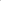 1010102050100Поточне оцінювання та самостійна роботаПоточне оцінювання та самостійна роботаПоточне оцінювання та самостійна роботаПоточне оцінювання та самостійна роботаПоточне оцінювання та самостійна роботаПоточне оцінювання та самостійна роботаМодульна контрольна роботаСума Т5Т6Т7Т8Т9Т105010010101010101050100Вид діяльності здобувача вищої освіти 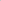 Модуль 1Модуль 1Модуль 2Модуль 2Вид діяльності здобувача вищої освіти КількістьМаксимальна кількістьбалів (сумарна)КількістьМаксимальна кількістьбалів (сумарна)Практичні (семінарські) заняття440550Модульна контрольна робота 160150Разом 51006100Сума балів за всі види навчальної діяльностіОцінкаECTSОцінка за національною шкалоюОцінка за національною шкалоюСума балів за всі види навчальної діяльностіОцінкаECTSЕкзамен та диференційований залікЗалік90 – 100АвідмінноЗараховано82-89ВдобреЗараховано74-81СдобреЗараховано64-73DзадовільноЗараховано60-63ЕзадовільноЗараховано35-59FXнезадовільно з можливістю повторного складанняНе зараховано0-34Fнезадовільно з обов’язковим повторним вивченням дисципліниНе зарахованоНазви змістових модулів і темКількість годинКількість годинКількість годинКількість годинКількість годинКількість годинНазви змістових модулів і тем Форма навчання: денна Форма навчання: денна Форма навчання: денна Форма навчання: денна Форма навчання: денна Форма навчання: деннаНазви змістових модулів і темУсьогоу тому числіу тому числіу тому числіу тому числіу тому числіНазви змістових модулів і темУсьоголекціїпрактичні (семінарські)лабораторнііндивідуальна роботасамостійнаробота1-й семестр1-й семестр1-й семестр1-й семестр1-й семестр1-й семестр1-й семестрЗмістовий модуль 1Змістовий модуль 1Змістовий модуль 1Змістовий модуль 1Змістовий модуль 1Змістовий модуль 1Змістовий модуль 1Тема 1.Основні поняття криптоаналізу.12228Тема 2. Джерела відкритого тексту. 12228Тема 3. Надійність шифрів.12228Тема 4. Криптоаналіз класичних шифроалгоритмів.16448Модульна контрольна роботаРазом за модуль52101032Змістовий модуль 2Змістовий модуль 2Змістовий модуль 2Змістовий модуль 2Змістовий модуль 2Змістовий модуль 2Змістовий модуль 2Тема 5. Криптоаналіз блокових шифрів. 12228Тема 6. Криптоаналіз потокових шифрів.10226Тема 7. Криптоаналіз систем шифрування з відкритим ключем.16448Тема 8. Довідна стійкість.10226Тема 9. Криптоаналіз за побічними каналами.12228Тема10. Новітні технології криптоаналізу.8224Модульна контрольна роботаРазом за модуль68141440Разом за семестр120242472№з/пНазва темиКількістьгодинКількістьгодин№з/пНазва темиденназаочна1Характеристики відкритих текстів. Абетки відкритих текстів.22Посимвольна ймовірнісна модель відкритого тексту. 23Імовірнісна модель відкритого тексту з незалежними біграмами. 24Імовірнісна модель відкритого тексту з Марковськими залежними буквами.25Криптоаналіз шифрів простої заміни26Шифр Хілла. Криптоаналіз шифру Хілла за вибраним відкритим текстом.27Криптоаналіз шифру Віженера.28Диференціальний криптоаналіз однораундового блокового шифру.29Шифри гамування. Атака з перехрестям шифру.410Криптографічна система RSA.4РазомРазом24№з/пНазва темиКількістьгодинКількістьгодин№з/пНазва темиденназаочна1Вивчення основних понять криптографічного захисту інформації. 82Вивчення загальних принципів побудування криптографічних примітивів та типів атак на них. 103Вивчення принципів побудування симетричних примітивів та диференційного криптоаналізу. 124Вивчення особливостей блокового шифру AES. 145Вивчення принципів побудування потокових шифрів. 146Вивчення принципів побудування алгоритмів з відкритим ключем та атак на них. 14Разом72